Non Functioning of Parliament in the recent Budget session is unfortunate:
S. Vikramjit Sahney MP Rajysabha
MP shots of letter to the Chairman Rajyasabha voicing serious concerns

New Delhi/ Chandigarh 07-04-2023

The upper house of the Parliament hardly functioned for some productive business and legislation during the recent budget session. Raising his serious concerns about the nonfunctioning of Rajysabha, S. Vikramjit Sahney, today wrote a letter to the Chairman, Sh. Jagdeep Dhankad. Sahney said that it is unfortunate the way Rajyasabha functioned in the recent budget session. As elected representatives of the people of this country it is moral responsibility and designated duty of each Parliamentarian that we debate and discuss about the issues in country and formulate progressive laws for the country to take the nation on positive path. It cost rupees 1.50 crore and 1.10 crore every hour for functioning of Lok Sabha and Rajya Sabha respectively. In the Budget session of Rajya Sabha 103.5 hours went in disruptions, which costed 113.85 crore rupees, while for Loksabha there were 88 non productive hours which costed around 132 crores to the Indian state. All this money clearly went in veins. It is taxpayers hard earned money for which we are completely accountable. Rajya Sabha functioned for only 31 hours, The question hour and Zero hour were hardly conducted. There were hundreds of important questions and their supplementary which could have been discussed in the house during question hour and burning issues which could have been raised by several MPs in Zero hour.

Further voicing his concerns, Mr Sahney said that Ironically both the treasury benches and opposition contributed to disruptions for Rahul GandhiтАЩs Cambridge remarks and alleged Adani issue respectively. Myself, being apolitical person is supreme believer of constructive dialogue and discussion which can solve and sort out issues instead of creating this ruckus in the house. We all could have discussed all these issues and then carried on with the legislative business, after all people have sent us to discuss, deliberate and debate in the house thatтАЩs our primary responsibility being a policy maker.
While suggesting the Chairman about the smooth conduct of the House, Sahney said that it is our collective responsibility that productivity of the house should be optimum and I kindly request your goodself as very articulate & experienced Statesman that you should intervene and facilitate to safeguard the biggest institution of Indian democracy and impress upon both Treasury and opposition to allow functioning of Parliament and Your goodself should allow Discussions on important matters rather than adjourning the house.

Sahney also mentioned few excerpts from the valedictory address of the chairman, I would like to quote phrases of your goodself while giving your valedictory remarks you stated that "The 259th session of Rajya Sabha comes to a close today albeit on a note of concern. How ironical Disorder in Parliament is turning out to be the new Order- a new norm that decimates the essence of democracy. We need to reflect our track record on the anvil- expectations of the people. Posterity will judge us not by the decibels generated in shouting slogans, but by our multifarious contributions towards strengthening the growth trajectory of our nation. Cumulatively, the House productivity was only 24.4 per cent. Disruptions claimed 103 Hours 30 Minutes of its time.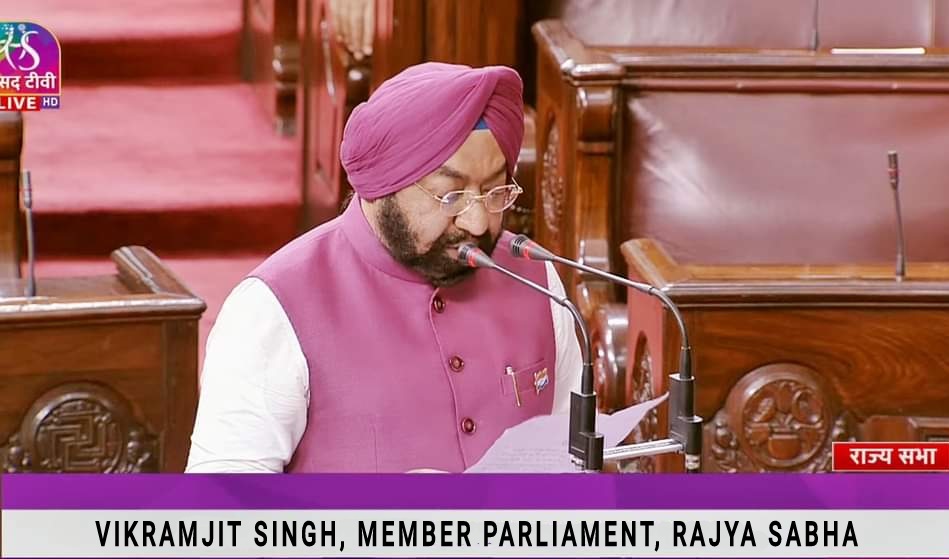 